６月２０日（金）児童集会　生活委員会連絡　　　司会者①「生活委員会から連絡します」※ステージ上に７名が飛び出る。下のような隊形で並ぶ。※BGMスタート　Kis-My-Ft２「ずっと～You are my Everything」できたらサビだけ流す　　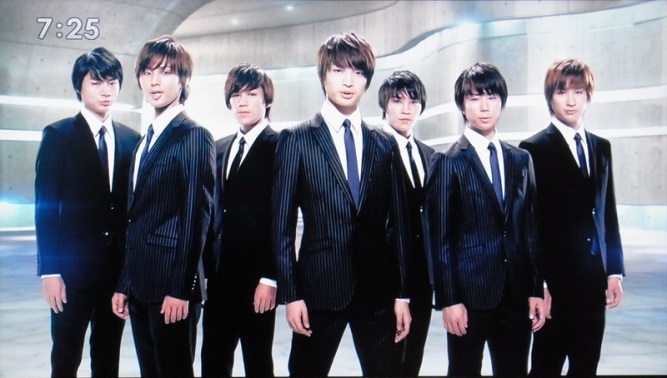 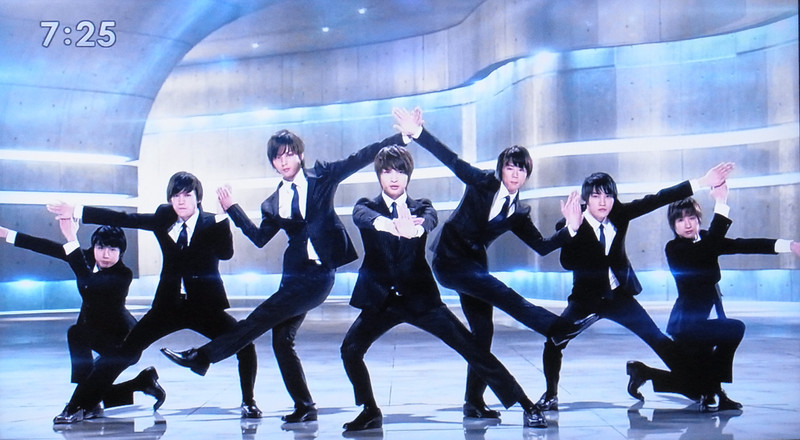 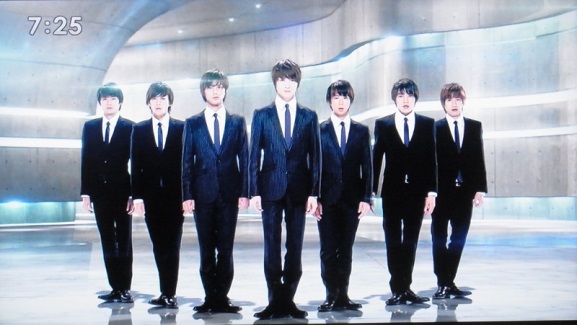 ◇司会者　◇ステージ７人　（中央３人①②③　左右４人）